В соответствии с п. 64 ст.1 Федерального закона от 07.05.2013г. N 104-ФЗ «О внесении изменений в Бюджетный кодекс Российской Федерации и отдельные законодательные акты Российской Федерации в связи с совершенствованием бюджетного процесса», постановлением администрации Тулунского муниципального района от 22.07.2013г. № 116-пг «Об утверждении Порядка разработки, утверждения и реализации муниципальных программ Тулунского муниципального района», руководствуясь ст. 22, 36 Устава муниципального образования «Тулунский район».П О СТ А Н О В Л Я Ю:1. Внести в постановление администрации Тулунского муниципального района от 17.04.2013г. № 67-пг «Об утверждении долгосрочной муниципальной целевой программы «Софинансирование долгосрочной целевой программы Иркутской области «Публичные центры правовой, деловой и социально-значимой информации центральных районных библиотек Иркутской области» (2013 – 2014 годы) из местного бюджета» (далее - постановление) следующие изменения:1) в наименовании программы слова «долгосрочная целевая» удалить;2) в разделе 1. «Паспорт» удалить слова «долгосрочной целевой»;3) в разделе 3. «Основные цели и задачи Программы» п.1 Перечень мероприятий Программы изложить в следующей редакции:Перечень мероприятий Программы2. Опубликовать настоящее постановление на официальном сайте администрации Тулунского муниципального района.3. Установить, что подпункты 1,2 пункта 1 настоящего постановления вступают в силу с 01.01.2014 года.4. Контроль за исполнением настоящего постановления возложить на заместителя мэра Тулунского муниципального района.Мэр Тулунскогомуниципального района						М.И. ГильдебрантУТВЕРЖДЕНАПостановлением администрации Тулунского муниципального района № ____ от «___»_____2013 г.Муниципальная программа«Софинансированиедолгосрочной целевой программы Иркутскойобласти «Публичные центры правовой, деловой и социально-значимой информации центральных районных библиотек Иркутской области» (2013 – 2014 годы) из местного бюджета»2013г.1. Паспорт муниципальной программы «Софинансированиедолгосрочной целевой программы Иркутскойобласти «Публичные центры правовой, деловой и социально-значимой информации центральных районных библиотек Иркутской области» (2013 – 2014 годы) из местного бюджета»2. Содержание проблемы и обоснование необходимости ее решения программно-целевым методомСегодня, одним из важнейших направлений государственной политики в сфере культуры в Иркутской области, является обеспечение конституционных гарантий для жителей региона на доступ к информации, осуществляемых, в том числе, путем поддержки деятельности муниципальных библиотек.Правовой основой осуществления мероприятий, направленных на обеспечение доступа населения страны к информации является Конституция Российской Федерации, «Основы законодательства Российской Федерации о культуре», утвержденные Верховным Советом Российской Федерации от 09.10.1992г. №3612-1, Федеральный закон от 29.12.1994г. № 78-ФЗ «О библиотечном деле». Региональная государственная культурная политика в этой сфере определяется Законом Иркутской области от 18.07.2008г. № 46-оз «О библиотечном деле в Иркутской области».Президентом Российской Федерации во взаимодействии с высшими исполнительными органами государственной власти федерального и регионального уровней совершенствуется комплекс мер, направленных на обеспечение максимальной доступности для граждан России культурных благ и образования в сфере культуры и искусства.Основная роль для реализации мероприятий по повышению образованности и правовой грамотности отводится библиотекам. Обеспечение библиотечного обслуживания населения отнесено федеральным законодательством к полномочиям всех уровней государственной и муниципальной власти. Мероприятия по поддержке и модернизации системы библиотечного обслуживания отдельными направлениями выделены в следующих документах: «Концепция долгосрочного социально-экономического развития Российской Федерации на период до 2020 года», утверждена распоряжением Правительства РФ от 17.11.2008г. № 1662-р, «Стратегия развития информационного общества в Российской Федерации», утверждена Президентом Российской Федерации от 07.02.2008г. № Пр-212, «стратегия инновационного развития Российской Федерации на период до 2020года», утверждена распоряжением Правительства Российской Федерации от 08.12.2011г. № 2227-р.	Всего в Тулунском районе - 26 библиотек из них 2 центральные МКУК «МЦБ им. Г.С. Виноградова» Тулунского муниципального района, Центральная детская библиотека, 5 библиотек являются юридическими лицами (МКУК «МЦБ им. Г.С. Виноградова», с. Алгатуй, Котик, Гадалей, Азей ), 20 библиотек входят в состав муниципальных казённых учреждений культуры «Культурно – досуговый центр» сельских поселений. По состоянию на 2012 год библиотеки района обслуживают 12058 пользователей, книжный фонд составляет 167983 экз., число посещений – 120373 пользователей в год. В районе действуют 5 Центров открытого доступа (МКУК «МЦБ им. Г.С. Виноградова», с. Икей, с. Умыган, д. Афанасьева, с. Шерагул) сеть Интернет есть 2 центрах (МКУК «МЦБ им. Г.С. Виноградова», с. Икей). Доступ к сети Интернет имеют библиотеки с. Алгатуй, с. Гуран, п. 4 отд. ГСС. Основные информационные запросы населения Тулунского района выполняет МКУК «МЦБ им. Г.С. Виноградова». Устаревшая материально-техническая база не позволяет предлагать населению современные, высокотехнологичные услуги. Библиотечное оборудование (стеллажи, кафедры, столы и т.д.), а так же используемая техника (2 персональных компьютера) в Информационном центре открытого доступа физически изношены и морально устарели. Персональные компьютеры приобретены при поддержке министерства культуры и архивов Иркутской области в 2005 году, при организации информационных центров на базе Центральных районных библиотек. В связи с тем, что здание, выделенное МКУК «МЦБ им. Г.С. Виноградова» не эксплуатировалось в течение двух лет необходимо провести его ремонт, для создания комфортных условий пребывания пользователей и качественной работы персонала. Несовпадение запросов населения с тем, что предлагается МКУК «МЦБ им. Г.С. Виноградова», является основной причиной, ведущей к потере пользователей. Следовательно, улучшение материально-технической базы улучшит имидж МКУК «МЦБ им. Г.С. Виноградова», позволит оперативно и качественно выполнять информационные запросы пользователей.	Организация публичного центра правовой, деловой и социально-значимой информации на базе МКУК «МЦБ им. Г.С. Виноградова» позволит создать комфортные условия, расширить спектр, увеличить объёмы и повысить качество муниципальных услуг, оказываемых библиотекой населению Тулунского муниципального района. Библиотека сможет оказывать муниципальные услуги в электронной форме в соответствии с распоряжением Правительства Российской Федерации от 25.04.2011г. № 729-р, утвердившим перечень услуг, оказываемых государственными и муниципальными учреждениями и организациями подлежащих включению в реестры государственных или муниципальных услуг, предоставляемых в электронной форме. 	Деятельность публичного центра правовой, деловой и социально-значимой информации на базе МКУК «МЦБ им. Г.С. Виноградова» послужит примером для развития библиотек сельских поселений.	Объем финансирования Программы с 2013 по 2014 годы составляет 2 000,0 тыс. рублей, из них за счет средств областного бюджета 1000,0 тыс. руб., за счет местного бюджета 1000,0 тыс. руб. в том числе:2013г. – 1000,0 тыс. руб., в том числе из средств областного бюджета 500,0 тыс. руб., из средств местного бюджета 500,0 тыс. руб.2014г. – 1000,0 тыс. руб., в том числе из средств областного бюджета 500,0 тыс. руб., из средств местного бюджета 500,0 тыс. руб. 3. Основные цели и задачи Программы	Цель Программы: расширение доступа жителей Тулунского муниципального района к информационным ресурсам путем модернизации и укрепления материально-технической базы МКУК «МЦБ им. Г.С. Виноградова»	Для достижения цели Программы необходимо решение следующих задач:1. Создание на базе МКУК «МЦБ им. Г.С. Виноградова» публичного центра правовой, деловой и социально-значимой информации; 2. Обеспечение доступности библиотечных услуг, информационных ресурсов для жителей Тулунского муниципального района путем модернизации и укрепления материально-технической базы МКУК «МЦБ им. Г.С. Виноградова».Сроки реализации Программы: 2013 - 2014 годы.Перечень мероприятий Программы	Достижение цели и реализация задач Программы осуществляется путем скоординированного выполнения взаимоувязанных по срокам, ресурсам и источникам финансового обеспечения мероприятий Программы.	Система мероприятий Программы направлена на решение поставленных задач:1. Для решения задачи Программы по созданию публичного центра правовой, деловой и социально-значимой информации МКУК «МЦБ им. Г.С. Виноградова» планирует получить средства из бюджета области на:	- оснащение ПЦИ вычислительной и оргтехникой, специализированным программным обеспечением: приобретение серверного (в т.ч. стоек), персональных компьютеров, ноутбуков, сканирующего, мультимедийного и проекционного оборудования, принтеров, источников бесперебойного питания, кондиционеров и т.п.; приобретение сетевого (коммутационного) оборудования, монтаж и настройка локальных вычислительных сетей, в т.ч. беспроводных, специализированным программным обеспечением (система автоматизации библиотеки и создания полнотекстовых баз данных, модули для публикации электронных каталогов и полнотекстовых баз данных библиотек в сети Интернет и модули для работы со сводным электронным каталогом библиотек, пакеты прикладных офисных программ, веб-серверы, прокси-серверы и системы биллинга.	- обновление и создание интернет-сайта ПЦИ: разработка и внедрение интернет-сайта, обеспечение интеграции сайта с действующей системой автоматизации библиотеки, оплата услуг интернет-хостинга, услуг связи, в т.ч. оплата услуг по регистрации и поддержанию доменных имен и статистических IP-адресов.	- укрепление материальной базы: приобретение мебели для оснащения рабочих мест и пользовательских мест (столы, стулья, тумбочки. стеллажи).2. Для решения задачи по обеспечению доступности библиотечных услуг, информационных ресурсов для жителей Тулунского муниципального района путем модернизации и укрепления материально-технической базы, МКУК «МЦБ им. Г.С. Виноградова» планирует за счет средств местного бюджета:	- провести текущей ремонт здания библиотеки и помещений ПЦИ, обеспечить дополнительную охрану (безопасности) ПЦИ, установка АПС.	- провести оплату труда по договорам гражданско-правового характера (лекторы, системные администраторы).5. Механизм реализации ПрограммыУправление по культуре молодёжной политике и спорту администрации Тулунского муниципального района осуществляет управление реализацией Программы в целом и координацию деятельности лиц, участвующих в реализации Программы.Куратор Программы: 1 .Формирует бюджетные заявки и обоснования на включение мероприятий Программы в местный бюджет Тулунского района на соответствующий финансовый год.2.Несет ответственность за обеспечение своевременной и качественной реализации мероприятий Программы, за эффективное использование средств, выделяемых на ее реализацию.6. Оценка эффективности реализации ПрограммыЭффективность реализации Программы и использования, выделенных с этой целью средств областного бюджета обеспечиваются за счет:Исключения возможности нецелевого использования бюджетных средств;Обеспечения прозрачности прохождения средств областного бюджета и местного бюджета;Софинансирование реализаций мероприятий Программы с участием средств местного бюджета.Оценка эффективности реализации Программы осуществляется на основании планируемых показателей результативности Программы.Прогнозируемые значения целевых показателей, которые должны быть достигнуты в результате реализации Программы	В результате реализации Программы на базе МКУК «МЦБ им. Г.С. Виноградова» будет создан публичный центр правовой, деловой и социально-значимой информации, который обеспечит закреплённое в законодательстве России, право жителей района на свободный доступ к информации, получение муниципальных услуг в электронной форме, центр станет основой методической деятельности для работы сельских библиотек в этом направлении.	МКУК «МЦБ им. Г.С. Виноградова» улучшит материально-техническую базу и проведет ремонт здания библиотеки.	Социально - экономический эффект от реализации Программы выразится в повышении роли библиотеки в следствии:- поддержки основной деятельности библиотеки;- повышении образовательного и культурного уровня пользователей;- предоставлении библиотекой муниципальных услуг в электронной форме;- обеспечении открытости и доступности библиотеки для всех социальных слоёв населения, в том числе детей, подростков, пенсионеров, пользователей с ограниченными возможностями.Смета расходов на 2013 год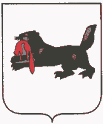 ИРКУТСКАЯ  ОБЛАСТЬИРКУТСКАЯ  ОБЛАСТЬМуниципальное образование«Тулунский район»АДМИНИСТРАЦИЯМуниципальное образование«Тулунский район»АДМИНИСТРАЦИЯТулунского муниципального районаТулунского муниципального районаП О С Т А Н О В Л Е Н И ЕП О С Т А Н О В Л Е Н И Е«19» 08 2013г.                                                   № 126-ПГ«19» 08 2013г.                                                   № 126-ПГг. Тулунг. ТулунО внесении изменений в постановление администрации Тулунского муниципального района от 17.04.2013г. № 67-пг «Об утверждении долгосрочной муниципальной целевой программы «Софинансирование долгосрочной целевой программы Иркутской области «Публичные центры правовой, деловой и социально-значимой информации центральных районных библиотек Иркутской области» (2013 – 2014 годы) из местного бюджета»№ п/пНаименование программных мероприятийОбъем финансированияОбъем финансированияОбъем финансированияИсточник финансированияИсполнитель программных мероприятий№ п/пНаименование программных мероприятийВсего (тыс. руб.)В том числе по годам (тыс. руб.)В том числе по годам (тыс. руб.)Источник финансированияИсполнитель программных мероприятий№ п/пНаименование программных мероприятийВсего (тыс. руб.)20132014Источник финансированияИсполнитель программных мероприятий1Оснащение ПЦИ вычислительной и оргтехникой, специализированным программным обеспечением450,00250,00200,00Из средств областного бюджетаМКУК«МЦБ им. Г.С. Виноградова»2Приобретение специализированного программного обеспечения в ПЦИ250,00150,00100,00Из средств областного бюджетаМКУК«МЦБ им. Г.С. Виноградова»3Обновление и создание интернет-сайтов ПЦИ100,00-100,00Из средств областного бюджетаМКУК«МЦБ им. Г.С. Виноградова»4Оснащение рабочих и пользовательских мест ПЦИ500,00100,00100,00300,00Из средств областного бюджетаИз средств местного бюджетаМКУК«МЦБ им. Г.С. Виноградова»5Организация проведения лекций и семинаров правовой и социально-значимой направленности в ПЦИ, в том числе оплата по договорам гражданско-правового характера100,0050,0050,00Из средств местного бюджетаМКУК«МЦБ им. Г.С. Виноградова»6Комплектование книжных фондов ПЦИ тематическими литературными изданиями50,0050,00Из средств местного бюджетаМКУК«МЦБ им. Г.С. Виноградова»7Текущий ремонт здания библиотеки и помещений ПЦИ, установка АПС, выполнение дизайнерских работ. 550,00450,00100,00Из средств местного бюджетаМКУК«МЦБ им. Г.С. Виноградова»Итого 2000,001000,001000,00ИСПОЛНИЛА:Начальник Управления по культуре, молодежной политике и спорту Л. И. КонстантиноваСОГЛАСОВАНО:Заместитель мэра Тулунского муниципального районаВрИО председателя комитета по экономике   Начальник правового управления ВрИО председателя комитета по финансамРуководителя аппарата управления администрации Тулунского муниципального района                                  С.В. Шаяхматов                                  Е.Е. Гильдебрант                                   Р.Ю. Егорова                                   Г.Э. Романчук                                    С.В. СкурихинНаименование характеристик ПрограммыСодержание характеристик ПрограммыНаименование Программы«Софинансирование долгосрочной целевой программы Иркутскойобласти «Публичные центры правовой, деловой и социально-значимой информации центральных районных библиотек Иркутской области» (2013 – 2014 годы) из местного бюджета» (далее - Программа)Основание дляразработкиПрограммыПостановление Правительства Иркутской области от «01»апреля 2013г.. № 105-пп «Об утверждении долгосрочной целевой программы Иркутской области «Публичные центры правовой, деловой и социально-значимой информации центральных районных библиотек Иркутской области» (2013 – 2014 годы)»Разработчики ПрограммыМуниципальное казенное учреждение культуры «Межпоселенческая центральная библиотека им. Г.С. Виноградова» Тулунского муниципального районаКуратор ПрограммыУправление по культуре молодёжной политике и спорту администрации Тулунского муниципального районаИсполнители программных мероприятийМуниципальное казенное учреждение культуры «Межпоселенческая центральная библиотека им. Г.С. Виноградова» Тулунского муниципального района (далее - МКУК «МЦБ им. Г.С. Виноградова»)Цель ПрограммыРасширение доступа жителей Тулунского муниципального района к информационным ресурсам путем модернизации и укрепления материально-технической базы МКУК «МЦБ им. Г.С. Виноградова»Задачи Программы1. Создание на базе МКУК «МЦБ им. Г.С. Виноградова» публичного центра правовой, деловой и социально-значимой информации (далее - ПЦИ); 2. Обеспечение доступности библиотечных услуг, информационных ресурсов для жителей Тулунского муниципального района путем модернизации и укрепления материально-технической базы МКУК «МЦБ им. Г.С. Виноградова».Сроки и этапыреализацииПрограммыСрок реализации программы 2013 - .г. Объемы и источники финансированияОбъем финансирования Программы с 2013 по 2014 годы составляет 2 000,0 тыс. рублей, из них за счет средств областного бюджета 1000,0 тыс. руб., за счет местного бюджета 1000,0 тыс. руб. в том числе:2013г. – 1000,0 тыс. руб., в том числе из средств областного бюджета 500,0 тыс. руб., из средств местного бюджета 500,0 тыс. руб.2014г. – 1000,0 тыс. руб., в том числе из средств областного бюджета 500,0 тыс. руб., из средств местного бюджета 500,0 тыс. руб.ОжидаемыеконечныерезультатыреализацииПрограммы ипоказателисоциально-экономическойэффективностиРеализация Программы позволит:Увеличить число посещений МКУК «МЦБ им. Г.С. Виноградова» до 8800 чел.;Предоставлять населению Тулунского муниципального района информацию в электронной форме;Повысить имидж МКУК «МЦБ им. Г.С. Виноградова», сделать его привлекательным для населения, молодых специалистов;Увеличить количество обращений к интернет-сайту до 2500 пользователей.№ п/пНаименование программных мероприятийОбъем финансированияОбъем финансированияОбъем финансированияИсточник финансированияИсполнитель программных мероприятий№ п/пНаименование программных мероприятийВсего (тыс. руб.)В том числе по годам (тыс. руб.)В том числе по годам (тыс. руб.)Источник финансированияИсполнитель программных мероприятий№ п/пНаименование программных мероприятийВсего (тыс. руб.)20132014Источник финансированияИсполнитель программных мероприятий1Оснащение ПЦИ вычислительной и оргтехникой, специализированным программным обеспечением450,00250,00200,00Из средств областного бюджетаМКУК«МЦБ им. Г.С. Виноградова»2Приобретение специализированного программного обеспечения в ПЦИ250,00150,00100,00Из средств областного бюджетаМКУК«МЦБ им. Г.С. Виноградова»3Обновление и создание интернет-сайтов ПЦИ100,00-100,00Из средств областного бюджетаМКУК«МЦБ им. Г.С. Виноградова»4Оснащение рабочих и пользовательских мест ПЦИ500,00100,00100,00300,00Из средств областного бюджетаИз средств местного бюджетаМКУК«МЦБ им. Г.С. Виноградова»5Организация проведения лекций и семинаров правовой и социально-значимой направленности в ПЦИ, в том числе оплата по договорам гражданско-правового характера100,0050,0050,00Из средств местного бюджетаМКУК«МЦБ им. Г.С. Виноградова»Комплектование книжных фондов ПЦИ тематическими литературными изданиями50,0050,00Из средств местного бюджетаМКУК«МЦБ им. Г.С. Виноградова»6Текущий ремонт здания библиотеки и помещений ПЦИ, установка АПС, выполнение дизайнерских работ. 550,00450,00100,00Из средств местного бюджетаМКУК«МЦБ им. Г.С. Виноградова»Итого 2000,001000,001000,00№НаименованиеЕдиницаЗначение целевого показателяЗначение целевого показателяЗначение целевого показателяп/пцелевогоизмеренияВВ том числе по годамВ том числе по годампоказателярезультатереализацииПрограммы201320141Количество посещений МКУК «МЦБ им. Г.С. Виноградова» Чел.8800860088002Количество обращений к интернет-сайтуЧел.250010001500№Наименование расходовСумма. тыс. руб. (средства муниципального бюджета)1Ремонт электропроводки150,002Установка АПС100,003Монтаж системы отопления250,00Итого: 500,00